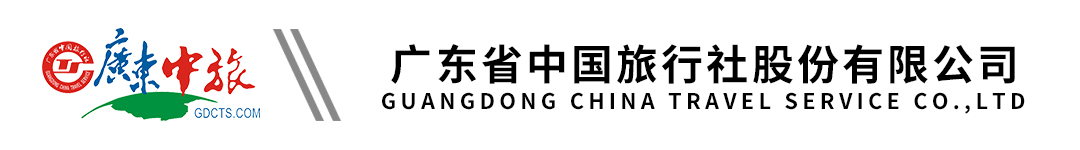 【温泉直通车】从化望谷温泉酒店纯玩2天丨入住豪华园景房，带独立私家泡池（赠送1池水）丨无限次泡温泉+泳池行程单行程安排费用说明其他说明产品编号TX-20240315SP68586266出发地广州市目的地从化市行程天数2去程交通汽车返程交通汽车参考航班上车点：上车点：上车点：上车点：上车点：产品亮点1.入住豪华园景房，带独立私家泡池（赠送1池水）1.入住豪华园景房，带独立私家泡池（赠送1池水）1.入住豪华园景房，带独立私家泡池（赠送1池水）1.入住豪华园景房，带独立私家泡池（赠送1池水）1.入住豪华园景房，带独立私家泡池（赠送1池水）天数行程详情用餐住宿D1广州——午餐自理——入住从化望谷温泉酒店——晚餐自理早餐：X     午餐：X     晚餐：X   无D2享用酒店丰盛自助早餐——自由活动——午餐自理——返程广州(温馨的家)早餐：√     午餐：X     晚餐：X   无费用包含酒店：从化望谷温泉酒店-豪华园景大/双房（不指定，酒店随机安排）酒店：从化望谷温泉酒店-豪华园景大/双房（不指定，酒店随机安排）酒店：从化望谷温泉酒店-豪华园景大/双房（不指定，酒店随机安排）费用不包含1、行程中一切个人消费自理。1、行程中一切个人消费自理。1、行程中一切个人消费自理。预订须知1、【接待社：广州市途喜国际旅行社有限公司，许可证号：L-GD02199，质监电话：18027368336】温馨提示1:不设退房差、无三人房报名材料本线路仅限80周岁以下游客报名。